Projekt s názvem„DOPRAVNÍ  AUTOMOBIL“realizováno za finanční podpory Královéhradeckého kraje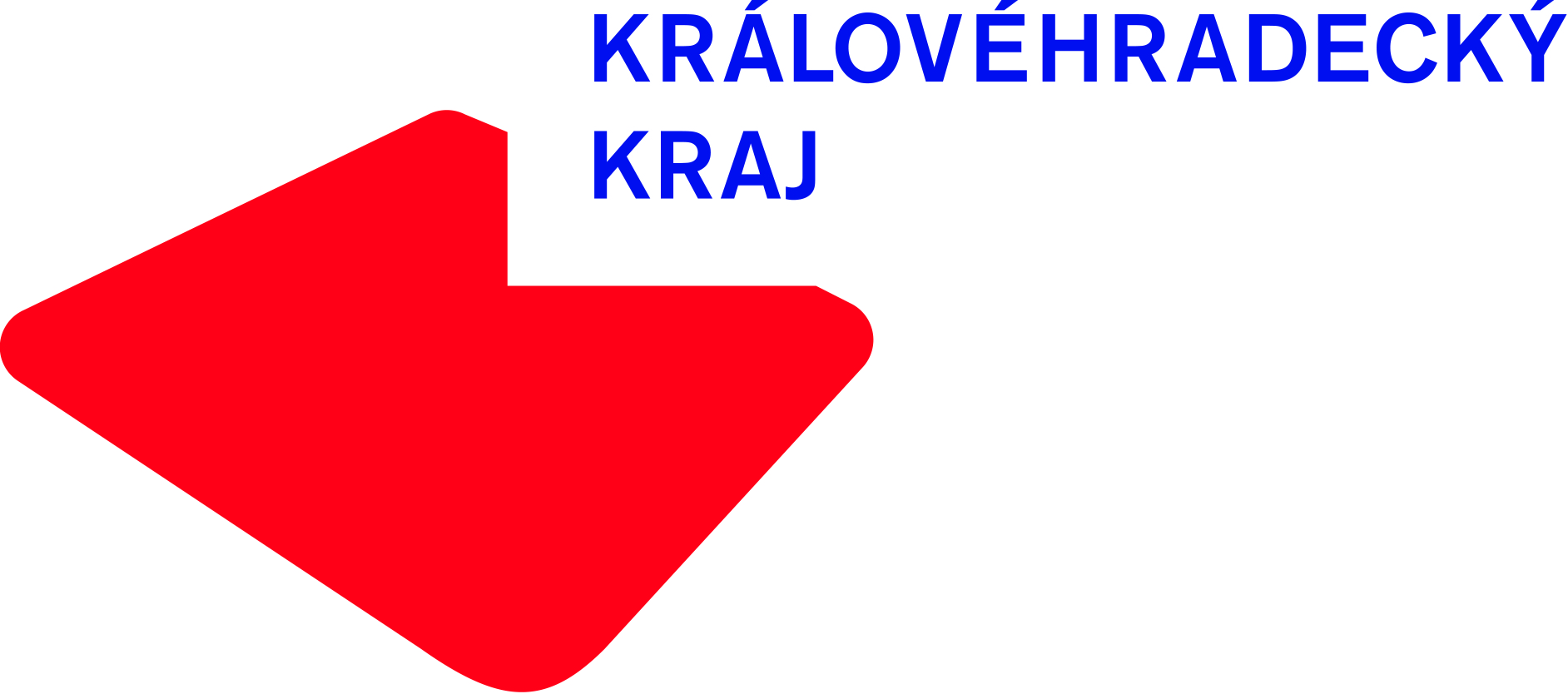 